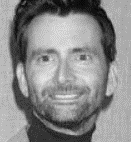 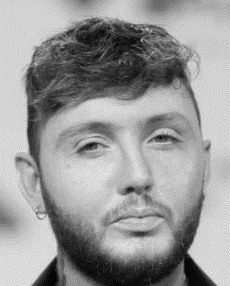 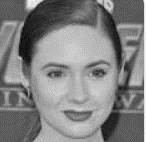 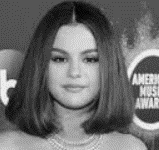 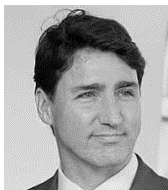 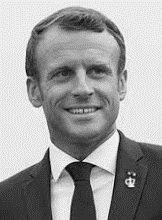 123456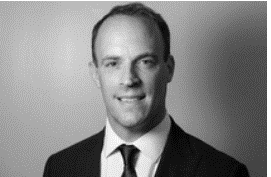 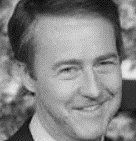 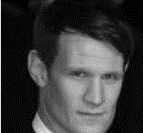 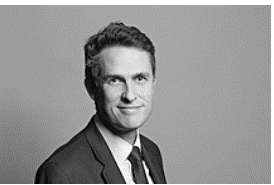 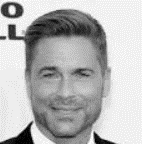 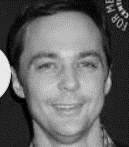 789101112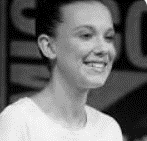 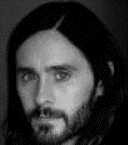 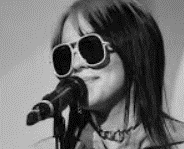 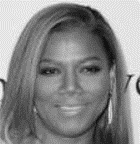 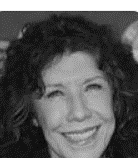 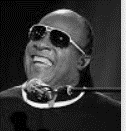 131415161718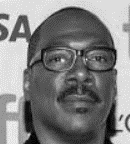 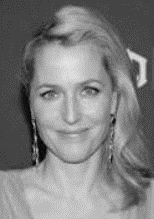 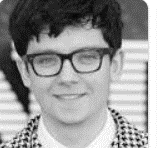 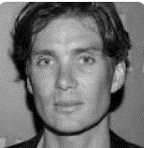 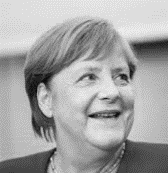 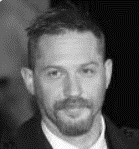 192021222324